Филиал муниципального автономного общеобразовательного учреждения«Прииртышская средняя общеобразовательная школа»- «Верхнеаремзянская средняя общеобразовательная школа им. Д.И.Менделеева»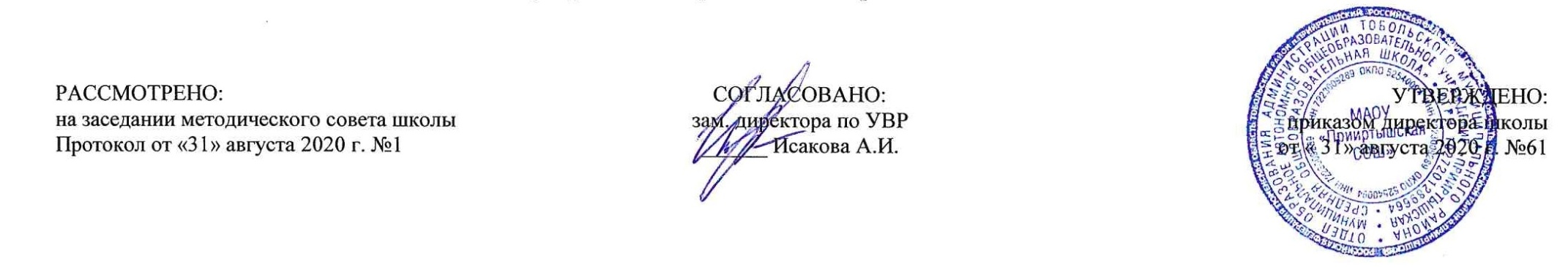 АДАПТИРОВАННАЯ РАБОЧАЯ ПРОГРАММАдля обучающихся с умственной отсталостью в условиях общеобразовательных классовпо чтению и развитию речидля 7 классана 2020-2021 учебный годСоставитель программы: Горюнова Людмила Вячеславовна,учитель русского языка и литературы первой квалификационной категорииС.ВерхниеАремзяны2020 годРабочая программа курса «Чтение и развитие речи»  в 7  классе VIII вида составлена в соответствии с программой И.М.Бгажноковой  (Программы специальной (коррекционной) образовательной школы VIII  вида. 5-9 классы. – М.: «Просвещение», 2008 г.и  учебником по чтению и развитию речи для  6 класса VIII вида (авторы – Н.Г. Галунчикова, Э.В.Якубовская).  Данный  учебник включен в единую концепцию учебников по чтению для 5-9 классов  авторов Н.Г. Галунчиковой и Э. В. Якубовской, характеризующуюся усилением коррекционной направленности обучения, выраженной как в структуре методического аппарата, так и в преподнесении фактического материала. На изучение предмета «Чтение и развитие речи» в 8 классе в учебном в филиале  «МАОУ «Прииртышская СОШ» - «Верхнеаремзянская СОШ им. Д.И.Менделеева» отводится 3 часа в неделю, 102 часа в год.Содержание предмета «Чтение и развитие речи»Устное народное творчество (8 часов).Устное народное творчество. Жанры народного творчества.Русская народная сказка «Сивка бурка». Определение вида сказки. Составление  характеристики  героя  с помощью  учителя.Русская народная сказка «Журавль и цапля». Выделение главной мысли  произведения.  Русская народная сказка «Умный мужик». Выделение главной мысли  произведения.Былина – жанр устного народного творчества. Былина «Три поездки Ильи Муромца».Народные песни – жанр  устного народного творчества. «Ах, кабы на цветы морозы», «По улице Мостовой».Произведения русских писателей 19 века (34 часа).А.С. Пушкин. Краткие  сведения  о жизни  и  творчестве.А.С. Пушкин . «Сказка о царе Салтане».А.С.Пушкин. «Зимний вечер».А.С. Пушкин. «У лукоморья» (отрывок из поэмы «Руслан и Людмила»). Выделение главной мысли произведения.М.Ю. Лермонтов. Краткие  сведения  о   жизни  и  творчестве.М.Ю.Лермонтов. «Бородино». Выделение главной мысли произведения, метких выражений, художественных определений и сравнений.И.А. Крылов. Краткие  сведения  о   жизни  и  творчестве.И.А. Крылов. Басня «Кукушка и петух». Характеристика героев произведения с помощью учителя. Выделение главной мысли басни.И.А. Крылов. Басня «Волк и журавль». Выделение главной мысли басни.И.А. Крылов. Басня «Слон и Моська».  Выделение главной мысли басни.Н.А. Некрасов. Краткие  сведения  о   жизни  и  творчестве.Н.А. Некрасов. Стихотворение «Несжатая полоса». Выделение главной мысли  произведения.Н.А. Некрасов. Стихотворение «Генерал Топтыгин». Выделение главной мысли произведения.Л.Н. Толстой. Краткие  сведения  о   жизни  и  творчестве.Л.Н. Толстой.Рассказ «Кавказский пленник» (в сокращении). Выделение главной мысли произведения.Произведения русских писателей 20 века (60 часов).А.П.Чехов. Краткие  сведения  о   жизни  и  творчестве.А.П.Чехов. «Хамелеон». Составление сравнительной характеристики.В.Г. Короленко. Краткие  сведения  о жизни  и  творчестве.В.Г.Короленко. «Дети подземелья» (в сокращении).М.Горький. Краткие  сведения  о   жизни  и  творчестве.М.Горький. «Детств» (отрывок из повести).М. Горький. «В людях» (отрывок из повести).М.В.  Исаковский.«Детство», «Весна», «Ветер».А.Твардовский. «Василий Теркин».К.Г. Паустовский. Краткие  сведения  о жизни  и  творчестве.Рассказ «Последний черт».М.М. Зощенко «Великие путешественники».К.М. Симонов. Стихотворение «Сын артиллериста».В.П. Катаев. «Флаг».Н.И.Рыленков. «Деревья»,«Весна  без  вещуньи-кукушки».Ю.И.  Коваль. «Капитан  Клюквин», «Картофельная собака».Ю.Я. Яковлев.«Багульник».Р.П. Погодин. Краткие  сведения  о жизни  и  творчестве. Рассказ «Время говорит - пора».К.Я. Ванешкин «Мальчишка», «Снежки».Тематический план курсаТребования к уровню подготовки выпускников, обучающихся по программеВ результате изучения курса письмо и развитие речи обучающийся должен:Базовый уровеньУчащиеся должны уметь:- читать осознанно, правильно, бегло, выразительно вслух;  - читать «про себя»;  - выделять главную мысль произведения;- характеризовать главных действующих лиц;  - пересказывать содержание прочитанного.Учащиеся должны знать:- наизусть 10 стихотворений.Минимальный уровеньУчащиеся должны уметь:- читать вслух правильно, целыми словами, трудные слова – по слогам, соблюдая синтаксические паузы, интонацию конца предложения в зависимости от знаков препинания;-  читать «про себя» проанализированный заранее текст, выполняя несложные задания;-  участвовать в обсуждении темы и текста;-  оценивать поступки героев с помощью учителя;  - отвечать на вопросы учителя, пересказывать несложные по содержанию тексты с помощью наводящих вопросов, по плану.Учащиеся должны знать:- наизусть 6-8 стихотворений.Минимальный уровеньУчащиеся должны уметь:- читать вслух сознательно, правильно, выразительно, в темпе разговорной речи; читать «про себя»; выделять главную мысль произведения;- определять основные черты характера главных действующих лиц;- пересказывать текст по плану полно и выборочно.Учащиеся должны знать:- наизусть 4-6 стихотворений.ПриложениеКалендарно-тематический план№Название  разделаКоличество часов№Название  разделаКоличество часов1.Устное народное творчество82.Произведения русских писателей 19 века343.Произведения русских писателей 20 века60Всего102№п/п№ в темеДатаДатаТемаРезультаты обученияРезультаты обученияРезультаты обученияРезультаты обучения№п/п№ в темеПланФактТемаКоррекционные целиКоррекционные целиЗнать / Уметь Знать / Уметь Устное народное творчество (8 часов).Устное народное творчество (8 часов).Устное народное творчество (8 часов).Устное народное творчество (8 часов).Устное народное творчество (8 часов).Устное народное творчество (8 часов).Устное народное творчество (8 часов).Устное народное творчество (8 часов).Устное народное творчество (8 часов).1. 1.Устное народное творчество. Жанры народного творчества.Устное народное творчество. Жанры народного творчества.Развитие памяти, внимания, мышления.Развитие памяти, внимания, мышления.З: тексты произведений; жанровые особенности;У: понимать значение былин, народных песен, сказок в жизни народа.2.2.Русская народная сказка «Сивка бурка». Определение вида сказки. Составление  характеристики  героя  с помощью  учителя.Русская народная сказка «Сивка бурка». Определение вида сказки. Составление  характеристики  героя  с помощью  учителя.Коррекция  правильного произношения, грамматического строя речи.Коррекция  правильного произношения, грамматического строя речи.З: тексты произведений; жанровые особенности;У: понимать значение былин, народных песен, сказок в жизни народа.3.3.Русская народная сказка «Сивка бурка». Определение вида сказки. Составление  характеристики  героя  с помощью  учителя.Русская народная сказка «Сивка бурка». Определение вида сказки. Составление  характеристики  героя  с помощью  учителя.Корректирование навыка чтения целыми словами, без ошибок,  выразительно.Корректирование навыка чтения целыми словами, без ошибок,  выразительно.З: тексты произведений; жанровые особенности;У: понимать значение былин, народных песен, сказок в жизни народа.4.4.Русская народная сказка «Журавль и цапля». Выделение главной мысли  произведения.  Русская народная сказка «Журавль и цапля». Выделение главной мысли  произведения.  Коррекция  правильного произношения, грамматического строя речи.Коррекция  правильного произношения, грамматического строя речи.З: тексты произведений; жанровые особенности;У: понимать значение былин, народных песен, сказок в жизни народа.5.5.Русская народная сказка «Умный мужик». Выделение главной мысли  произведения.Русская народная сказка «Умный мужик». Выделение главной мысли  произведения.Коррекция  правильного произношения, грамматического строя речи.Коррекция  правильного произношения, грамматического строя речи.З: тексты произведений; жанровые особенности;У: понимать значение былин, народных песен, сказок в жизни народа.6.6.Русская народная сказка «Умный мужик». Выделение главной мысли  произведения.Русская народная сказка «Умный мужик». Выделение главной мысли  произведения.Развитие умения  пересказывать отрывки из текста.Развитие умения  пересказывать отрывки из текста.З: тексты произведений; жанровые особенности;У: понимать значение былин, народных песен, сказок в жизни народа.7.7.Былина – жанр устного народного творчества. Былина «Три поездки Ильи Муромца».Былина – жанр устного народного творчества. Былина «Три поездки Ильи Муромца».Развитие умения  пересказывать отрывки из текста.Развитие умения  пересказывать отрывки из текста.З: тексты произведений; жанровые особенности;У: понимать значение былин, народных песен, сказок в жизни народа.8.8.Народные песни – жанр  устного народного творчества. «Ах, кабы на цветы морозы», «По улице Мостовой».Народные песни – жанр  устного народного творчества. «Ах, кабы на цветы морозы», «По улице Мостовой».Развитие умения  пересказывать отрывки из текста.Развитие умения  пересказывать отрывки из текста.З: тексты произведений; жанровые особенности;У: понимать значение былин, народных песен, сказок в жизни народа.Произведения русских писателей XIX века (34 часа)Произведения русских писателей XIX века (34 часа)Произведения русских писателей XIX века (34 часа)Произведения русских писателей XIX века (34 часа)Произведения русских писателей XIX века (34 часа)Произведения русских писателей XIX века (34 часа)Произведения русских писателей XIX века (34 часа)Произведения русских писателей XIX века (34 часа)Произведения русских писателей XIX века (34 часа)9.1.А.С. Пушкин. Краткие  сведения  о жизни  и  творчестве.А.С. Пушкин. Краткие  сведения  о жизни  и  творчестве.Коррекция недостатков монологической и диалогической форм устной речи.Коррекция недостатков монологической и диалогической форм устной речи.З: сведения о писателях и поэтах;У: Понимать смысл, тему, идею произведений.10.2.А.С. Пушкин . «Сказка о царе Салтане». Название главных действующих лиц, описание их внешности, характеристика их поступков, подтверждение своего заключения словами из текста.А.С. Пушкин . «Сказка о царе Салтане». Название главных действующих лиц, описание их внешности, характеристика их поступков, подтверждение своего заключения словами из текста.Коррекция недостатков монологической и диалогической форм устной речи.Коррекция недостатков монологической и диалогической форм устной речи.З: сведения о писателях и поэтах;У: Понимать смысл, тему, идею произведений.11.3.А.С.Пушкин. «Сказка о царе Салтане». Выделение в тексте метких выражений, художественных определений и сравнений.А.С.Пушкин. «Сказка о царе Салтане». Выделение в тексте метких выражений, художественных определений и сравнений.Коррекция  правильного произношения, грамматического строя речи.Коррекция  правильного произношения, грамматического строя речи.З: сведения о писателях и поэтах;У: Понимать смысл, тему, идею произведений.12.4.А.С.Пушкин. «Сказка о царе Салтане». Составление характеристики героя с помощью учителя.А.С.Пушкин. «Сказка о царе Салтане». Составление характеристики героя с помощью учителя.Коррекция недостатков монологической и диалогической форм устной речи.Коррекция недостатков монологической и диалогической форм устной речи.З: сведения о писателях и поэтах;У: Понимать смысл, тему, идею произведений.13.5.А.С.Пушкин. «Сказка о царе Салтане». Выделение главной мысли  произведения.А.С.Пушкин. «Сказка о царе Салтане». Выделение главной мысли  произведения.Коррекция недостатков монологической и диалогической форм устной речи.Коррекция недостатков монологической и диалогической форм устной речи.З: сведения о писателях и поэтах;У: Понимать смысл, тему, идею произведений.14.6.А.С.Пушкин. «Сказка о царе Салтане». Заучивание отрывка сказки наизусть.А.С.Пушкин. «Сказка о царе Салтане». Заучивание отрывка сказки наизусть.Развитие умения устанавливать несложные причинно-следственные, временные связи между отдельными фактами и явлениями  на материале художественных текстов.Развитие умения устанавливать несложные причинно-следственные, временные связи между отдельными фактами и явлениями  на материале художественных текстов.З: сведения о писателях и поэтах;У: Понимать смысл, тему, идею произведений.15.7.А.С.Пушкин. «Зимний вечер». Заучивание стихотворения наизусть.А.С.Пушкин. «Зимний вечер». Заучивание стихотворения наизусть.Коррекция  правильного произношения, грамматического строя речи.Коррекция  правильного произношения, грамматического строя речи.З: сведения о писателях и поэтах;У: Понимать смысл, тему, идею произведений.16.17.8.9.А.С. Пушкин. «У лукоморья» (отрывок из поэмы «Руслан и Людмила»). Выделение главной мысли произведения. Заучивание отрывка наизусть.А.С. Пушкин. «У лукоморья» (отрывок из поэмы «Руслан и Людмила»). Выделение главной мысли произведения. Заучивание отрывка наизусть.Корригирование навыка чтения целыми словами, без ошибок,  выразительно.Корригирование навыка чтения целыми словами, без ошибок,  выразительно.З: сведения о писателях и поэтах;У: Понимать смысл, тему, идею произведений.18.10.М.Ю. Лермонтов. Краткие  сведения  о   жизни  и  творчестве.М.Ю. Лермонтов. Краткие  сведения  о   жизни  и  творчестве.Коррекция умения пересказывать прочитанное, отвечать на вопросы по тексту.Коррекция умения пересказывать прочитанное, отвечать на вопросы по тексту.З: сведения о писателях и поэтах;У: Понимать смысл, тему, идею произведений.19.11.М.Ю.Лермонтов. «Бородино». Выделение главной мысли произведения, метких выражений, художественных определений и сравнений.М.Ю.Лермонтов. «Бородино». Выделение главной мысли произведения, метких выражений, художественных определений и сравнений.Коррекция  правильного произношения, грамматического строя речи.Коррекция  правильного произношения, грамматического строя речи.З: сведения о писателях и поэтах;У: Понимать смысл, тему, идею произведений.20.12.М.Ю.Лермонтов. «Бородино». Выделение главной мысли произведения, метких выражений, художественных определений и сравнений.М.Ю.Лермонтов. «Бородино». Выделение главной мысли произведения, метких выражений, художественных определений и сравнений.Развитие умения  пересказывать отрывки из текста.Развитие умения  пересказывать отрывки из текста.З: сведения о писателях и поэтах;У: Понимать смысл, тему, идею произведений.21.13.М.Ю.Лермонтов. «Бородино». Заучивание отрывка из стихотворения наизусть.М.Ю.Лермонтов. «Бородино». Заучивание отрывка из стихотворения наизусть.Совершенствование навыков выразительного чтения: соблюдение логических пауз, не совпадающих со знаками препинания.Совершенствование навыков выразительного чтения: соблюдение логических пауз, не совпадающих со знаками препинания.З: сведения о писателях и поэтах;У: Понимать смысл, тему, идею произведений.22.14.М.Ю.Лермонтов. «Бородино». Выделение главной мысли произведения, метких выражений, художественных определений и сравнений.М.Ю.Лермонтов. «Бородино». Выделение главной мысли произведения, метких выражений, художественных определений и сравнений.Коррекция умения пересказывать прочитанное, отвечать на вопросы по тексту.Коррекция умения пересказывать прочитанное, отвечать на вопросы по тексту.З: сведения о писателях и поэтах;У: Понимать смысл, тему, идею произведений.23.15.М.Ю.Лермонтов. «Бородино». Заучивание отрывка из стихотворения наизусть.М.Ю.Лермонтов. «Бородино». Заучивание отрывка из стихотворения наизусть.Совершенствование техники чтения путём отработки выразительности.Совершенствование техники чтения путём отработки выразительности.З: сведения о писателях и поэтах;У: Понимать смысл, тему, идею произведений.24.16.Обобщающий урок по творчество М.Ю.Лермонтова, А.С.Пушкина.Обобщающий урок по творчество М.Ю.Лермонтова, А.С.Пушкина.Развитие связной речи.Развитие связной речи.З: сведения о писателях и поэтах;У: Понимать смысл, тему, идею произведений.25.26.17.18.И.А. Крылов. Краткие  сведения  о   жизни  и  творчестве.И.А. Крылов. Краткие  сведения  о   жизни  и  творчестве.Развитие связной речи.Развитие связной речи.З: сведения о писателях и поэтах;У: Понимать смысл, тему, идею произведений.27.19.И.А. Крылов. Басня «Кукушка и петух». Характеристика героев произведения с помощью учителя. Выделение главной мысли басни.И.А. Крылов. Басня «Кукушка и петух». Характеристика героев произведения с помощью учителя. Выделение главной мысли басни.Расширение словарного запаса.Расширение словарного запаса.З: сведения о писателях и поэтах;У: Понимать смысл, тему, идею произведений.28.20.И.А. Крылов. Басня «Волк и журавль». Выделение главной мысли басни. Выразительное чтение басни по ролям.И.А. Крылов. Басня «Волк и журавль». Выделение главной мысли басни. Выразительное чтение басни по ролям.Развитие воображения через устное рисованиеРазвитие воображения через устное рисованиеЗ: сведения о писателях и поэтах;У: Понимать смысл, тему, идею произведений.29.21.И.А. Крылов. Басня «Слон и Моська».  Выделение главной мысли басни. Заучивание басни наизусть.И.А. Крылов. Басня «Слон и Моська».  Выделение главной мысли басни. Заучивание басни наизусть.Развитие речи, выразительности через чтение по ролям. Развитие речи, выразительности через чтение по ролям. З: сведения о писателях и поэтах;У: Понимать смысл, тему, идею произведений.30.22.Н.А. Некрасов. Краткие  сведения  о   жизни  и  творчестве.Н.А. Некрасов. Краткие  сведения  о   жизни  и  творчестве.Коррекция  правильного произношения, грамматического строя речи.Коррекция  правильного произношения, грамматического строя речи.З: сведения о писателях и поэтах;У: Понимать смысл, тему, идею произведений.31.23.Н.А. Некрасов. Стихотворение «Несжатая полоса». Выделение главной мысли  произведения. Н.А. Некрасов. Стихотворение «Несжатая полоса». Выделение главной мысли  произведения. Коррекция  правильного произношения, грамматического строя речи.Коррекция  правильного произношения, грамматического строя речи.З: сведения о писателях и поэтах;У: Понимать смысл, тему, идею произведений.32.24.Н.А. Некрасов. Стихотворение «Генерал Топтыгин». Выделение главной мысли произведения.Н.А. Некрасов. Стихотворение «Генерал Топтыгин». Выделение главной мысли произведения.Коррекция  правильного произношения, грамматического строя речи.Коррекция  правильного произношения, грамматического строя речи.З: сведения о писателях и поэтах;У: Понимать смысл, тему, идею произведений.33.25.Н.А. Некрасов. Стихотворение «Генерал Топтыгин». Выделение главной мысли произведения.Н.А. Некрасов. Стихотворение «Генерал Топтыгин». Выделение главной мысли произведения.Корригирование навыка чтения целыми словами, без ошибок,  выразительно.Корригирование навыка чтения целыми словами, без ошибок,  выразительно.З: сведения о писателях и поэтах;У: Понимать смысл, тему, идею произведений.34.26.Л.Н. Толстой. Краткие  сведения  о   жизни  и  творчестве. Ответы на вопросы.Л.Н. Толстой. Краткие  сведения  о   жизни  и  творчестве. Ответы на вопросы.Развитие умения устанавливать несложные причинно-следственные, временные связи между отдельными фактами и явлениями  на материале художественных текстов.Развитие умения устанавливать несложные причинно-следственные, временные связи между отдельными фактами и явлениями  на материале художественных текстов.З: сведения о писателях и поэтах;У: Понимать смысл, тему, идею произведений.35.36.27.28.Л.Н. Толстой.Рассказ «Кавказский пленник» (в сокращении). Выделение главной мысли произведения.Л.Н. Толстой.Рассказ «Кавказский пленник» (в сокращении). Выделение главной мысли произведения.Коррекция  правильного произношения, грамматического строя речи.Коррекция  правильного произношения, грамматического строя речи.З: сведения о писателях и поэтах;У: Понимать смысл, тему, идею произведений.37.29.Л.Н. Толстой.Рассказ «Кавказский пленник» (в сокращении).Л.Н. Толстой.Рассказ «Кавказский пленник» (в сокращении).Совершенствование техники чтения путём отработки выразительности.Совершенствование техники чтения путём отработки выразительности.З: сведения о писателях и поэтах;У: Понимать смысл, тему, идею произведений.38.30.Л.Н. Толстой.Рассказ «Кавказский пленник» (в сокращении).Л.Н. Толстой.Рассказ «Кавказский пленник» (в сокращении).Развитие познавательной деятельности.Развитие познавательной деятельности.З: сведения о писателях и поэтах;У: Понимать смысл, тему, идею произведений.39.40.41.42.31.32.33.34.Л.Н. Толстой.Рассказ «Кавказский пленник» (в сокращении).Л.Н. Толстой.Рассказ «Кавказский пленник» (в сокращении).Совершенствование техники чтения путём отработки выразительности.Совершенствование техники чтения путём отработки выразительности.З: сведения о писателях и поэтах;У: Понимать смысл, тему, идею произведений.Произведения писателей 20 века (60 часов)Произведения писателей 20 века (60 часов)Произведения писателей 20 века (60 часов)Произведения писателей 20 века (60 часов)Произведения писателей 20 века (60 часов)Произведения писателей 20 века (60 часов)Произведения писателей 20 века (60 часов)Произведения писателей 20 века (60 часов)Произведения писателей 20 века (60 часов)43.1.А.П.Чехов. Краткие  сведения  о   жизни  и  творчестве.Развитие умения пересказывать рассказ по вопросам.Развитие умения пересказывать рассказ по вопросам.З: сведения о писателях и поэтах.У: смысл, тему, идею произведенийЗ: сведения о писателях и поэтах.У: смысл, тему, идею произведений44.2.А.П.Чехов. «Хамелеон».Развитие умения пересказывать рассказ по вопросам.Развитие умения пересказывать рассказ по вопросам.З: сведения о писателях и поэтах.У: смысл, тему, идею произведенийЗ: сведения о писателях и поэтах.У: смысл, тему, идею произведений45.3.А.П.Чехов. «Хамелеон». Составление сравнительной характеристики.Коррекция умения пересказывать прочитанное, отвечать на вопросы по тексту.Коррекция умения пересказывать прочитанное, отвечать на вопросы по тексту.З: сведения о писателях и поэтах.У: смысл, тему, идею произведенийЗ: сведения о писателях и поэтах.У: смысл, тему, идею произведений46.4.Урок внеклассного чтения. А. П. Чехов «Каштанка».  Коррекция умения пересказывать прочитанное, отвечать на вопросы по тексту.Коррекция умения пересказывать прочитанное, отвечать на вопросы по тексту.З: сведения о писателях и поэтах.У: смысл, тему, идею произведенийЗ: сведения о писателях и поэтах.У: смысл, тему, идею произведений47.5.В.Г. Короленко. Краткие  сведения  о жизни  и  творчестве.Развитие познавательной деятельности.Развитие познавательной деятельности.З: сведения о писателях и поэтах.У: смысл, тему, идею произведенийЗ: сведения о писателях и поэтах.У: смысл, тему, идею произведений48.49.50.51.52.53.54.55.56.57.58.6.7.8.9.10.11.12.13.14.15.16.В.Г.Короленко. «Дети подземелья» (в сокращении). Развитие умения пересказывать рассказ по вопросам.Развитие умения пересказывать рассказ по вопросам.З: сведения о писателях и поэтах.У: смысл, тему, идею произведенийЗ: сведения о писателях и поэтах.У: смысл, тему, идею произведений59.60.17.18.М.Горький. Краткие  сведения  о   жизни  и  творчестве.Развитие умения пересказывать рассказ по вопросам.Развитие умения пересказывать рассказ по вопросам.З: сведения о писателях и поэтах.У: смысл, тему, идею произведенийЗ: сведения о писателях и поэтах.У: смысл, тему, идею произведений61.62.63.64.65.19.20.21.22.23.М.Горький. «Детств» (отрывок из повести).Коррекция  правильного произношения, грамматического строя речи.Коррекция  правильного произношения, грамматического строя речи.З: сведения о писателях и поэтах.У: смысл, тему, идею произведенийЗ: сведения о писателях и поэтах.У: смысл, тему, идею произведений66.67.24.25.М. Горький. «В людях» (отрывок из повести).Развитие познавательной деятельности.Развитие познавательной деятельности.З: сведения о писателях и поэтах.У: смысл, тему, идею произведенийЗ: сведения о писателях и поэтах.У: смысл, тему, идею произведений68.69.26.27.Урок внеклассного чтения. В. В. Бианки «Приказ на снегу».  Развитие связной речи через пересказ.Развитие связной речи через пересказ.З: сведения о писателях и поэтах.У: смысл, тему, идею произведенийЗ: сведения о писателях и поэтах.У: смысл, тему, идею произведений70.28.М.В.  Исаковский.«Детство».Развитие умения устанавливать несложные причинно-следственные, временные связи между отдельными фактами и явлениями  на материале художественных текстов.Развитие умения устанавливать несложные причинно-следственные, временные связи между отдельными фактами и явлениями  на материале художественных текстов.З: сведения о писателях и поэтах.У: смысл, тему, идею произведенийЗ: сведения о писателях и поэтах.У: смысл, тему, идею произведений71.29.М.В.  Исаковский.«Ветер».Коррекция  правильного произношения, грамматического строя речи.Коррекция  правильного произношения, грамматического строя речи.З: сведения о писателях и поэтах.У: смысл, тему, идею произведенийЗ: сведения о писателях и поэтах.У: смысл, тему, идею произведений72.30.М.В.  Исаковский.«Весна».Совершенствование техники чтения путём отработки выразительности.Совершенствование техники чтения путём отработки выразительности.З: сведения о писателях и поэтах.У: смысл, тему, идею произведенийЗ: сведения о писателях и поэтах.У: смысл, тему, идею произведений73.74.31.32.А.Твардовский. «Василий Теркин».Совершенствование техники чтения, соблюдение логических пауз.Совершенствование техники чтения, соблюдение логических пауз.З: сведения о писателях и поэтах.У: смысл, тему, идею произведенийЗ: сведения о писателях и поэтах.У: смысл, тему, идею произведений75.33.К.Г. Паустовский. Краткие  сведения  о жизни  и  творчестве.Развитие умения  пересказывать рассказ по вопросам.Развитие умения  пересказывать рассказ по вопросам.З: сведения о писателях и поэтах.У: смысл, тему, идею произведенийЗ: сведения о писателях и поэтах.У: смысл, тему, идею произведений76. 77.78.79.80.34. 35.36.37.38.К.Г. Паустовский. Рассказ «Последний черт».Развитие мышления ч/з выбор высказывания, развитие выразительности ч/з работу с описанием жаркого лета.Развитие мышления ч/з выбор высказывания, развитие выразительности ч/з работу с описанием жаркого лета.З: сведения о писателях и поэтах.У: смысл, тему, идею произведенийЗ: сведения о писателях и поэтах.У: смысл, тему, идею произведений81.82.83.39.40.41.М.М. Зощенко «Великие путешественники».Развитие  читательской самостоятельности, точности восприятия, развитие мышления  ч/з работу с поговорками.Развитие  читательской самостоятельности, точности восприятия, развитие мышления  ч/з работу с поговорками.З: сведения о писателях и поэтах.У: смысл, тему, идею произведенийЗ: сведения о писателях и поэтах.У: смысл, тему, идею произведений84.85.42.43.К.М. Симонов. Стихотворение «Сын артиллериста».Развитие мышления, выделение главной мысли.Развитие мышления, выделение главной мысли.З: сведения о писателях и поэтах.У: смысл, тему, идею произведенийЗ: сведения о писателях и поэтах.У: смысл, тему, идею произведений86.87.88.44.45.46.В.П. Катаев. «Флаг».Развитие речевой активности ч/з ответы на вопросы, развитие мышления ч/з выделение главной мысли.Развитие речевой активности ч/з ответы на вопросы, развитие мышления ч/з выделение главной мысли.З: сведения о писателях и поэтах.У: смысл, тему, идею произведенийЗ: сведения о писателях и поэтах.У: смысл, тему, идею произведений89.47.Н.И.Рыленков. «Деревья».Совершенствование техники чтения, отработка темпа, плавности выразительного чтенияСовершенствование техники чтения, отработка темпа, плавности выразительного чтенияЗ: сведения о писателях и поэтах.У: смысл, тему, идею произведенийЗ: сведения о писателях и поэтах.У: смысл, тему, идею произведений90.48.Н.И.Рыленков. «Весна  без  вещуньи-кукушки».Совершенствование техники чтения, отработка темпа, плавности выразительного чтенияСовершенствование техники чтения, отработка темпа, плавности выразительного чтенияЗ: сведения о писателях и поэтах.У: смысл, тему, идею произведенийЗ: сведения о писателях и поэтах.У: смысл, тему, идею произведений91.92.93.49.50.51.Ю.И.  Коваль.«Капитан  Клюквин».Развитие мышления ч/з выделение главной мысли, анализ поступков героев, развитие речевой активности ч/з ответы на вопросы, беседу, пересказ.Развитие мышления ч/з выделение главной мысли, анализ поступков героев, развитие речевой активности ч/з ответы на вопросы, беседу, пересказ.З: сведения о писателях и поэтах.У: смысл, тему, идею произведенийЗ: сведения о писателях и поэтах.У: смысл, тему, идею произведений94.95.52.53.Ю.И.  Коваль.«Картофельная собака».Развитие мышления ч/з выделение главной мысли, анализ поступков героев, развитие речевой активности ч/з ответы на вопросы, беседу, пересказ.Развитие мышления ч/з выделение главной мысли, анализ поступков героев, развитие речевой активности ч/з ответы на вопросы, беседу, пересказ.З: сведения о писателях и поэтах.У: смысл, тему, идею произведенийЗ: сведения о писателях и поэтах.У: смысл, тему, идею произведений96.97.98.54.55.56.Ю.Я. Яковлев.«Багульник».Развитие мышления ч/з выделение главной мысли, анализ поступков.Развитие мышления ч/з выделение главной мысли, анализ поступков.З: сведения о писателях и поэтах.У: смысл, тему, идею произведенийЗ: сведения о писателях и поэтах.У: смысл, тему, идею произведений99.57.Р.П. Погодин. Краткие  сведения  о жизни  и  творчестве. Рассказ «Время говорит - пора».Развитие мышления ч/з выделение главной мысли, анализ поступков.Развитие мышления ч/з выделение главной мысли, анализ поступков.З: сведения о писателях и поэтах.У: смысл, тему, идею произведенийЗ: сведения о писателях и поэтах.У: смысл, тему, идею произведений100.58.К.Я. Ванешкин «Мальчишка», «Снежки».Развитие  письменной  речи  через  составление  отзыва  по  книге.Развитие  письменной  речи  через  составление  отзыва  по  книге.З: сведения о писателях и поэтах.У: смысл, тему, идею произведенийЗ: сведения о писателях и поэтах.У: смысл, тему, идею произведений101.102.59.60.К.Я. Ванешкин «Мальчишка», «Снежки».Развитие  письменной  речи  через  составление  отзыва  по  книге.Развитие  письменной  речи  через  составление  отзыва  по  книге.З: сведения о писателях и поэтах.У: смысл, тему, идею произведенийЗ: сведения о писателях и поэтах.У: смысл, тему, идею произведений